Scribd	2/06/23 10:34 AM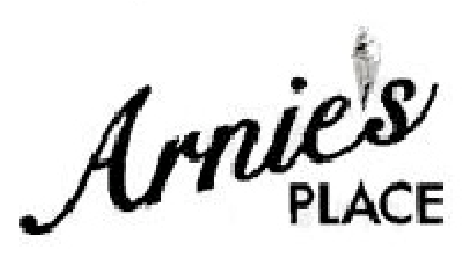 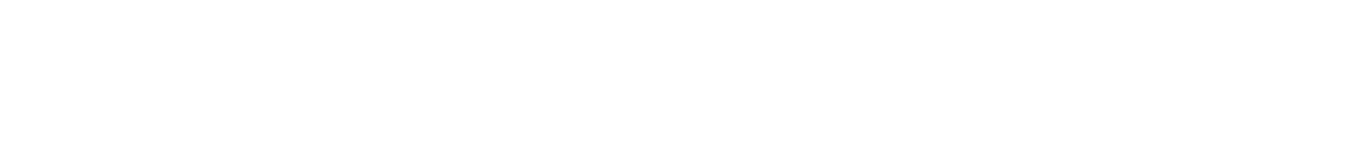 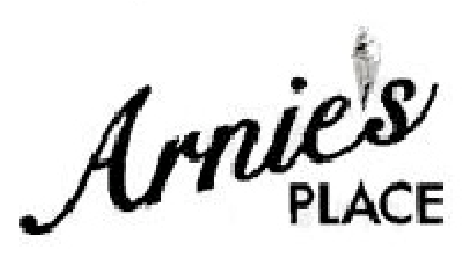 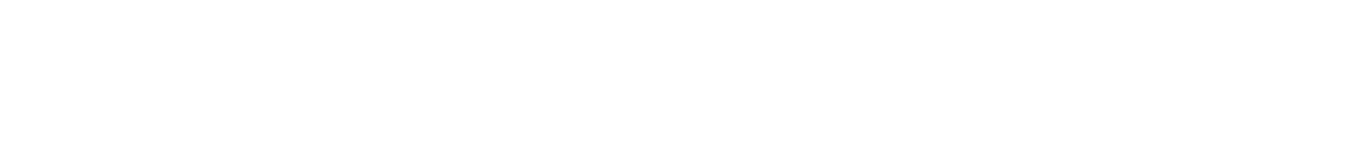 Contact InformationName:                                                                                                                     Date of Birth:	Email: 		Cell Phone: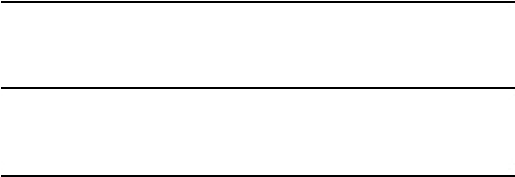 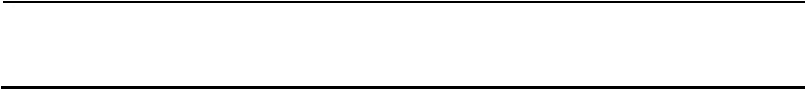 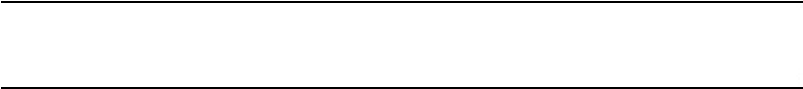  Address:    Home Phone:School Information	Current School: 		Graduation Year: 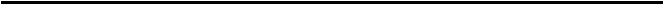 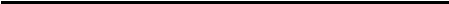 Spring/Summer School Activities (clubs, sports, etc): _____________________________________________ ________________________________________________________________________________________Availability Arnie’s employees are expected to be available weekdays AND weekends, days AND nights. Employees have the opportunity to write a “schedule request” each week before the schedule is written for the following week.	Earliest Start Date: 	Hours Per Week Desired 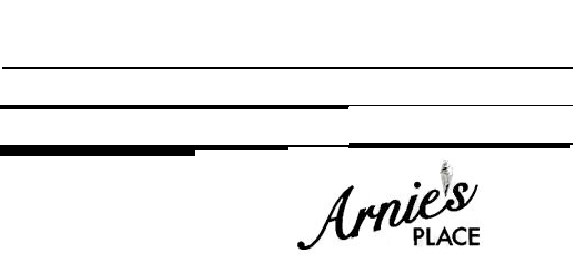  Are there any recurring times/days during the week that you will be UNABLE to work? (Example: Dance every Thursday from 5 – 8pm): ________________________________________________________________________________________  ________________________________________________________________________________________                                     Do you have any upcoming, planned vacations? Please note dates and duration: ________________________________________________________________________________________Do you currently have another job? _________________________________________________________If under 18, do your parents know you’re applying? ___________________________________________How will you get to work? _________________________________________________________________https://www.scribd.com/fullscreen/294936759?access_key=key-BxSLqTi…are=false&escape=false&show_recommendations=false&view_mode=scroll	Page 1 of 2 Scribd	2/06/23 10:34 AMTell Us About YourselfWhat is your favorite class at school?Who is your favorite actor?What is your favorite childhood movie?What is your favorite thing to do in the summer?If you could go back in time and meet one historical figure, who would it be (and why)?Working at an ice cream shop looks like a lot of fun from the outside, but it is also a lot of hard work. The customers can be demanding, it gets hot, there’s a lot of pressure to fill orders quickly and correctly, you have to work when others are out having fun. You have to pick up trash, wash dishes, bathrooms, floors, etc., and do it with a smile. Do you think you can handle it? Tell us why you think you will like this job and why you are a great fit: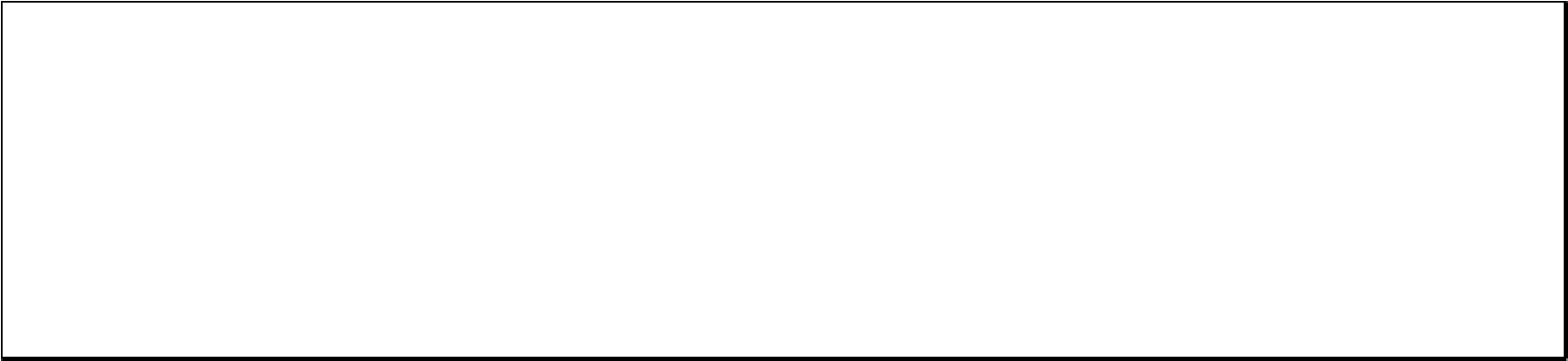 We expect our team members to be courteous, friendly and engaging – every customer gets a smile and a welcome. We want our customers to feel great about their visit and our serving team is a huge part of what makes that happen. We expect you to treat everyone, especially your serving teammates, with professionalism and respect. We want you to have fun at work, but at the same time, we expect you to behave – we tolerate no horseplay and no harassment of any kind directed towards customers, other team members or anyone else you encounter. As much as we’d love to allow everyone the flexibility to work whenever is most convenient for them, the reality of our business is that most of our traffic occurs in the evenings and on weekends, especially weekend nights. So those are the important times when we need you to be available to work so that our customers get the great service they expect.School responsibilities should come first, so we will be as flexible as possible in scheduling shifts around your school or sports schedule. In return, we ask that you be flexible in understanding that if the weather is cold or rainy, your shift may be canceled. A job requirement is that you be available to work every weekend during the summer (within reason: one or two missed weekends during the summer are understandable, provided you’ve let us know at least two weeks in advance.) If you can’t commit to this, please don’t apply! We’ve replaced team members in the past for not living up to this commitment. A strong work ethic is extremely important to our success. If you are scheduled to work, it is expected that you will make every possible effort to meet that shift. Not showing up for an assigned shift will result in immediate loss of your job. In addition, complete honesty and trust is an absolute requirement, and any violation will lead to dismissal.I’ve read and understand these requirements, and I promise that I can commit to them:Signature: ____________________________________________________ Date: ____________________________https://www.scribd.com/fullscreen/294936759?access_key=key-BxSLqTi…are=false&escape=false&show_recommendations=false&view_mode=scroll	Page 2 of 2